Supplementary Material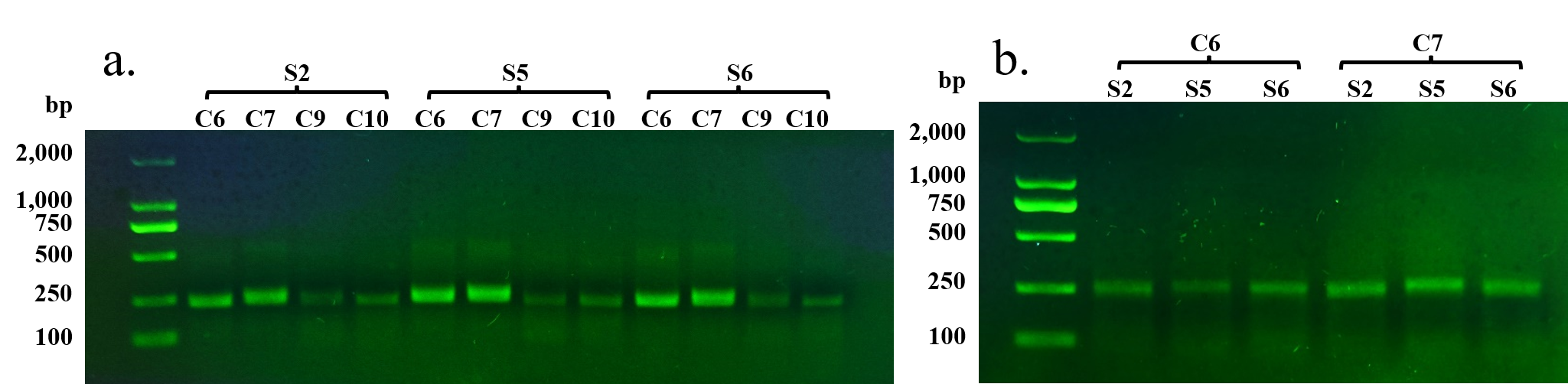 Figure S1. Amplification result based on the RPA primers. (a) Cattle genomic DNA . (b) Soybean genomic DNA. NTC: nontarget control.